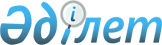 Об образовании избирательных участков для проведения голосования и подсчета голосов в Талгарском районе
					
			Утративший силу
			
			
		
					Решение акима города Талгар Алматинской области от 22 июля 2015 года № 07-22. Зарегистрировано Департаментом юстиции Алматинской области 01 сентября 2015 года № 3371. Утратило силу решением акима Талгарского района Алматинской области от 07 декабря 2018 года № 12-05
      Сноска. Утратило силу решением акима Талгарского района Алматинской области от 07.12.2016 № 12-05 (вводится в действие по истечении десяти календарных дней после дня его первого официального опубликования).
      В соответствии с пунктом 1 статьи 23 Конституционного Закона Республики Казахстан от 28 сентября 1995 года "О выборах в Республике Казахстан", пунктом 2 статьи 33 Закона Республики Казахстан от 23 января 2001 года "О местном государственном управлении и самоуправлении в Республике Казахстан", аким Талгарского района РЕШИЛ:
       Для проведения голосования и подсчета голосов образовать в Талгарском районе избирательные участки согласно приложению к настоящему решению.

       Возложить на руководителя государственного учреждения "Аппарат акима Талгарского района" Чингисхана Маратовича Маманова опубликование настояшего решения после государственной регистрации в органах юстиции в официальных и периодических печатных изданиях, а так же на интернет-ресурсе, определяемом Правительством Республики Казахстан, и на интернет-ресурсе районного акимата.

       Контроль за исполнением настоящего решения возложить на заместителя акима района Кыдырбек-улы Дарменияра Алгатбекұлы.

       Настоящее решение вступает в силу со дня государственной регистрации в органах юстиции и вводится в действие по истечении десяти календарных дней после дня его первого официального опубликования.

 Избирательные участки образованные для проведения голосования и подсчета голосов в Талгарском районе
      Избирательный участок № 726.
      Центр: город Талгар, улица Гагарина № 31, специализированная гимназия № 8 имени Ю. Гагарина для одаренных детей с обучением на трех языках с дошкольным мини-центром (фойе).
      В границах: город Талгар, улицы: Гагарина с № 1 по 21, Кабанбай батыра с № 20 по 76 (четная сторона), Абылай хана с № 1 по 25, Айвазовского с № 1 по 75, Амангельды с № 1 по 62, Бекбаева-Крутенко с № 1 по 45, Достоевского с № 1 по 12, Дружбы с № 1 по 43, Байжанова с № 1 по 84, Киевская с № 1 по 14, Клеверная с № 1 по 9, Ыкылас с № 1 по 86, Левитана с № 1 по 57, Лесная с № 1 по 21 (нечетная сторона), Макатаева с № 1 по 52, Тауке хана с № 1 по 60, Пятигорская с № 1 по 14, Райымбека с № 1 по 32, Токаева с № 1 по 97б, Торайгырова с № 1 по 67, Д. Нурпеисовой с № 1 по 25, Шакарима с № 1 по 58.
      Избирательный участок № 921.
      Центр: город Талгар, улица Гагарина № 31, специализированная гимназия № 8 имени Ю. Гагарина для одаренных детей с обучением на трех языках с дошкольным мини-центром (спортивный зал).
      В границах: город Талгар, улицы: Гагарина с № 22 по 44, Кабанбай батыра с № 1 по 19, Глинки с № 1 по 102, Грибоедова с № 1 по 23, Державина с № 1 по 13, Ескельды би с № 1 по 5, Береговая с № 1 по 52б, Ботаническая с № 1 по 27, Бульварная с № 1 по 8, Крылова с № 1 по 44а, Щусева с № 1 по 17, Маяковского с № 1 по 9, Мечникова с № 1 по 26б, Островского с № 1 по 17, О. Бокеева с № 1 по 25а, Рыскулова с № 1 по 27, переулок Рыскулова с № 1 по 35, Ильича с № 1 по 3, И. Байзакова с № 1 по 16, Тимирязева с № 1 по 41, Есенина с № 1 по 8, Заречная с № 1 по 35а, Толстого с № 1 по 9, Колхозная с № 1 по 11, Пархоменко № 7а; садоводческое общество "Горный ветерок".
      Избирательный участок № 727.      
      Центр: город Талгар, улица Гагарина № 59, общеобразовательная средняя школа № 9 имени Т. Рыскулова с дошкольным мини-центром.
      В границах: город Талгар, улицы: Кунаева с № 1 по 61 (нечетная сторона), Леонова с № 1 по 80, Райымбека с № 27 по 78, Кабанбай батыра с № 1 по 87 (нечетная сторона), Амангельды с № 29 по 79 (нечетная сторона), с № 34 по 88 (четная сторона), Гоголя с № 1 по 90а, Мира с № 1 по 68а, Аль-Фараби с № 1 по 104, Рыскулова с № 22 по 73, Тимирязева с № 40 по 51, Клеверная с № 10 по 26, Восточная с № 1 по 24, Одесская с № 1 по 24, Бетховена с № 1 по 19, Д. Нурпеисовой с № 25 по 49, Шишкина с № 1 по 9, Л. Хамиди с № 1 по 97, Крымская с № 1 по 18а, Жастар с № 1 по 14, Кузнецова с № 1 по 12, Гагарина с № 46 по 71, Тлендиева с № 1 по 90, Бекбаева-Крутенко с № 27 по 80, Курмангазы с № 1 по 70, Береговая с № 35 по 82, Абылай хана с № 35 по 80, Тауке хана с № 25 по 62, Достоевского с № 14 по 26.
      Избирательный участок № 728.
      Центр: город Талгар, улица Пушкина № 28, общеобразовательная средняя школа № 1 имени И. Ф. Халипова с дошкольным мини-центром.
      В границах: город Талгар, улицы: Одесская с № 17 по 39 (нечетная сторона), с № 26 по 46 (четная сторона), Казангап с № 1 по 48, 10 квартир № 4 дома, Торе Миразулы с № 1 по 20, Яблочная с № 1 по 20, Чернышевского с № 1 по 16, Амангельды с № 81 по 127 (нечетная сторона), с № 90 по 128 (четная сторона), Бекбаева-Крутенко с № 81 по 114, Абылай хана с № 90 по 99, Гагарина № 102, с № 104 по 128, Рыскулова с № 66 по 72 (четная сторона), Кунаева с № 2 по 64 (четная сторона), А. Тажибаева с № 3 по 48, Пушкина с № 1 по 73, Богенбай батыра с № 1 по 65, Айтеке би с № 2 по 68 (четная сторона), Рылеева с № 1 по 17; переулок Горный с № 1 по 37.
      Избирательный участок № 729.
      Центр: город Талгар, улица Рыскулова № 68, административное здание сельскохозяйственного колледжа агробизнеса и менеджмента имени М. Бейсебаева.
      В границах: город Талгар, улицы: Абылай хана с № 100 по 144, Акан сери с № 1 по 83, Амангельды с № 111 по 152, Бекбаева-Крутенко с № 115 по 140, Береговая с № 86 по 103, Гагарина с № 109 по 150, Айтеке би с № 1 по 61, Ер Ажибай с № 1 по 73, Торе Миразулы с № 20 по 60, Касым хана с № 1 по 59, Райымбека с № 75 по 108а, Рыскулова с № 82 по 113, Т. Туякпаева с № 2 по 84 (четная сторона), Чернышевского с № 17 по 52, Яблочная с № 16 по 68; переулки: Тюленина с № 1 по 7, Пионерский № 1 по 77.      
      Избирательный участок № 730.
      Центр: город Талгар, улица Севастопольская № 2, общеобразовательная средняя школа № 5 имени М. Ауезова с дошкольным мини-центром.
      В границах: город Талгар, улицы: Ленинградская с № 4 по 43, Рыскулова с № 118 по 198, Некрасова с № 2 по 28 (четная сторона), Т. Туякбаева с № 1 по 91а (нечетная сторона), Береговая с № 95 по 191, Гагарина с № 133а по 182, Абылай хана с № 148 по 219, Бекбаева-Крутенко с № 141 по 188, Кутузова с № 2а по 34, Карасакал Еримбет с № 2 по 28а, Макаренко с № 1 по 35, Р. Люксембург с № 1 по 25, Биржан сал с № 3 по 39, Папанина с № 2 по 33, Жубанова с № 1 по 37, Б. Шолак с № 2 по 38, Т. Жарокова с № 2а по 29, Ауэзова с № 1 по 24, Солнечная с № 2 по 12, Торе Миразулы с № 61 по 87, Правды с № 1 по 11а, Пирогова с № 1 по 14, Толе би с № 1 по 20, Сурикова с № 1 по 16, Панфилова с № 2 по 60а, Береговая с № 97 по 185, Мичурина с № 1 по 30, Севастопольская с № 3 по 11; переулки: Балхашский с № 1 по 9, Цветочный с № 1 по 10. Дачи, улицы: Клубничная с № 1 по 12, Сиреневая с № 1 по 25, Тюльпанная с № 1 по 17, Виноградная с № 1 по 16, Черешневая с № 1 по 14, Яблоневая с № 1 по 20, Грушовая с № 1 по 20, Центральная с № 1 по 45, Цветочная с № 1 по 12, Новостройка с № 1 по 7. 
      Избирательный участок № 731. 
      Центр: город Талгар, улица Рыскулова № 183б, общеобразовательная средняя школа № 49 с дошкольным мини-центром.
      В границах: город Талгар, улицы: Е. Брусиловского с № 1 по 21, Чайковского с № 2 по 26, Таттимбет с № 1 по 37, Некрасова с № 1 по 27, Байсеитовой с № 1 по 27, Клочкова с № 1 по 34, Дунаевского с № 2 по 25, Казыбек би с № 1 по 12, М. Тынышбаева с № 1 по 22, С. Ковалевской с № 2 по 18, Капчагайская с № 1 по 9, Б. Майлина с № 1 по 19, Сатпаева с № 1а по 37, № 1б, Рыскулова № 183а, № 189, № 218а, № 222а, с № 200 по 234 (четная сторона), Абылай хана с № 220 по 248, Байкальская с № 1 по 6, Бестужева с № 1 по 56, Баумана с № 1 по 9, С. Перовской с № 2 по 10, Промышленная с № 1 по 10. 
      Избирательный участок № 732.
      Центр: город Талгар, улица Шевцова № 8а, общеобразовательная средняя школа-лицей № 4 с дошкольным мини-центром.
      В границах: город Талгар, улицы: Азизбекова с № 1 по 11а, Байкальская с № 28 по 46, Вавилова с № 1 по 14, Громовой с № 1 по 29б, Декабристов с № 1 по 19, Джалиля с № 1 по 10, Егорова с № 1 по 17, Иссыкская с № 1 по 25, Комарова с № 2 по 18, Мате Залки с № 2 по 18, Муканова с № 1 по 18, Нариманова с № 1 по 14, Овчарова с № 1 по 24а, Пастера с № 1 по 33, О. Аубакирова с № 1 по 12а, Полбина с № 1 по 27, Рыскулова с № 234 по 340 (четная сторона), Т. Токтарова с № 1 по 14, Спартака с № 1 по 18, Стрельникова с № 1 по 30, Суворова с № 1 по 68а, Тургенева с № 1 по 21, Ш. Жиенкуловой с № 1 по 21/2, Чкалова с № 2 по 14, Ахметова с № 1/1 по 7б/2, Шевцова с № 1 по 25а, Шолохова с № 1 по 39; переулки: Фабричный с № 1 по 12, Армянский с № 3 по 9, Ашхабадский с № 1 по 19, Байкальский с № 1 по 34, Бакинский с № 3 по 5, Бугыбаева с № 1 по 7, Седова № 1 по 16, Рудаки с № 1 по 5.
      Избирательный участок № 733.
      Центр: город Талгар, улица Карасай батыра без номера, общеобразовательная средняя школа № 6 имени Жамбыла Жабаева с дошкольным мини-центром (фойе).
      В границах: город Талгар, улицы: Карасай батыра с № 1 по 53, Менделеева с № 3 по 11, Ш. Руставели с № 2 по 30, Белинского с № 1 по 9, Невского с № 1 по 30, Виноградова с № 1 по 12, Рабочая с № 2 по 6, Пржевальского с № 1 по 6, Доспанбет жырау с № 1 по 9, М. Маметовой с № 2 по 31, Маршака с № 4 по 6, Черняховского с № 4 по 6, Нахимова с № 1 по 24, Рыскулова с № 193 по 251а (нечетная сторона), Физкультурная с № 1 по 6, Алпамыс батыра с № 1 по 13; переулок Шалкиз жырау с № 1 по 6. 
      Избирательный участок № 922.
      Центр: город Талгар, улица Карасай батыра без номера, общеобразовательная средняя школа № 6 имени Жамбыла Жабаева с дошкольным мини-центром (спортивный зал).
      В границах: город Талгар, улицы: Карасай батыра №54, № 54а, № 54б, № 54в, Менделеева с № 2 по 22 (четная сторона), Шаумяна с № 1 по 7, Алтынсарина с № 3 по 62, Светлова с № 2 по 11, Циолковского с № 1 по 41, Спартака с № 17 по 33, Ногайбаева с № 2 по 38, Покрышкина с № 5 по 22, Жандосова с № 1 по 54, Сыргабекова с № 2 по 11, Поповича с № 1 по 20, Мате Залки с № 1 по 39, Б. Саттарханова с № 1 по 26, Овчарова с № 1 по 40, Ахметова № 1 и 7, с № 31 по 40; садоводческие общества: Садовод, Энергетик, Мичуринец, Достык, Жетысу.
      Избирательный участок № 734.
      Центр: город Талгар, улица Кунаева № 97а, административное здание государственного учреждения "Центр занятости Талгарского района".
      В границах: город Талгар, улицы: Асан Кайгы с № 1 по 66, Дома Московской экспедиции с № 2 по 22 (четная сторона), Абая с № 2а по 52 (четная сторона), Асфендиярова с № 1 по 44, Кунаева с № 91 по 137, Украинская с № 2 по 18 (четная сторона), Избакиева с № 1 по 22, Талгарская с № 1 по 19 (нечетная сторона), Минская с № 3 по 23 (нечетная сторона), с № 2 по 22 (четная сторона), Сенная с № 2 по 8 (четная сторона), Бухар Жырау с № 1 по 31, Плодовая с № 1 по 9 (нечетная сторона), с № 2 по 16 (четная сторона), Веселая с № 1 по 61 (нечетная сторона), с № 2 по 12 (четная сторона), Скворцова с № 1 по 23 (нечетная сторона), с № 2 по 12 (четная сторона), Арычная с № 1 по 17 (нечетная сторона), с № 2 по 4 (четная сторона), Озерная с № 1 по 9 (нечетная сторона), с № 2 по 18 (четная сторона), Илийская с № 1 по 15, Столетова с № 1 по 7, Рижская с № 1 по 7, Медицинская с № 1 по 31, А. Карсакбаева с № 1 по 29, Васнецова с № 3 по 6; переулки: Парковый, Г. Мустафина, Яблочкова, Курганный.
      Избирательный участок № 735.
      Центр: город Талгар, микрорайон "Акку", административное здание Алматинского природного Государственного заповедника.
      В границах: город Талгар, улицы: Центральная с № 6 по 29а, 6 домов без номера, Набережная с № 1 по 27, Садовая с № 1 по 8, Новая № 1 и 4 дома без номера; микрорайон "Акку"; "Мелиоратор" дом №1 бассейна суточного регулирования; 7 домов гидро-электрической станции; садоводческие общества: Ардагер, Медик, Радуга; дом контрольно-пропускного пункта Лесного хозяйства.
      Избирательный участок № 736.
      Центр: город Талгар, улица Кунаева № 201а, административное здание колледжа Университета имени Д. Кунаева города Талгар.
      В границах: город Талгар, улицы: Абая с № 1 по 69 (нечетная сторона), Емелева № 1 по 22, Избакиева с № 17 по 44, Илийская с № 17 по 22, А. Маргулан с № 1 по 40, Кунаева с № 143 по 209 (нечетная сторона), М. Кашкари № 3, № 6, № 16, Минская с № 5 по 64, Бухар Жырау с № 33 по 77, Орджоникидзе с № 1 по 12, Репина с № 1 по 24, Сейфуллина с № 3 по 18, Суюнбая № 15, № 16, Талгарская с № 21 по 33 (нечетная сторона), с № 6 по 32 (четная сторона), Ташкентская с № 1 по 13, Тянь-Шаньская с № 1 по 18, Кошкарбаева с № 1 по 3, Чехова с № 1 по 19, М. Суртибаева с № 1 по 48а.
      Избирательный участок № 737.
      Центр: город Талгар, улица Кунаева № 209, административное здание Талгарского политехнического колледжа.
      В границах: город Талгар, улицы: Керей хана с № 1 по 31, Уалиханова с № 8а по 42/2, Билге каган с № 1 по 90, Казахская с № 1 по 76, Кунаева с № 224 по 246, Лобачевского с № 1 по 10, Нажметдинова с № 12 по 45а, Новая № 1, № 1а, Н. Шаяхметова с № 79 по 85, Суюнбая с № 11 по 74, Есим хана с № 1 по 128, Терешковой с № 27 по 47а, Тулебаева с № 2 по 70, Челюскина с № 1 по 10, Шевченко с № 2а по 72/2, Шопена с № 5 по 8, Жандосова с № 2 по 78; переулок К. Кожамиярова с № 3 по 9. 
      Избирательный участок № 923.
      Центр: город Талгар, улица Пугачева № 1, административное здание Талгарской районной территориальной инспекции Комитета ветеринарного контроля и надзора.
       В границах: город Талгар, улицы: Айманова с № 3 по 52, Аманжолова с № 1 по 72, Алатауская с № 5 по 29, Байтурсынова с № 3 по 51, Керей хана с № 1 по 31, Валиханова с № 8а по 42/2, Есенберлина с № 34 по 190, Жангельдина с № 1а по 65, Жансугурова с № 1 по 288, Ш. Калдаякова с № 15 по 242, Майканова с № 34 по 61, Молдагуловой № 6, № 7б, Момышулы с № 8 по 43, Сейфуллина с № 1 по 13, Хан Танири с № 5 по 43.
      Избирательный участок № 738.
      Центр: город Талгар, улица Абая № 89, общеобразовательная средняя школа № 3 имени Абая с дошкольным мини-центром.
      В границах: город Талгар, улицы: Луговая с № 1 по 22, Карагандинская с № 1 по 66, Н. Шаяхметова с № 43 по 78, Р. Зорге с № 1 по 27, Нажметдинова с № 1 по 11, Красина с № 1 по 8, Бедренко с № 1 по 77, Терешковой с № 1 по 70, Кунаева с № 150 по 210 (четная сторона), Абая с № 64 по 87, Нуртазина с № 1 по 19 (нечетная сторона), № 19а, № 21, № 23, Лермонтова с № 45 по 47; переулки: Карагандинский, Зеленый.
      Избирательный участок № 924.
      Центр: город Талгар, улица Жастар № 15, общеобразовательная средняя школа-лицей № 7 с дошкольным мини-центром.
      В границах: город Талгар, улицы: Лермонтова с № 52, № 54, № 55, Нуртазина № 25, Абая № 80, № 80а, Г. Мусрепова № 11, № 56.
      Избирательный участок № 739.
      Центр: город Талгар, улица Павлова № 1, общеобразовательная средняя школа № 2 имени Сакена Сейфуллина с дошкольным мини-центром.
      В границах: город Талгар, улицы: Кунаева с № 108 по 144 (четная сторона), Лермонтова с № 1 по 37, Новосельская с № 3 по 17, Белорусская с № 1 по 14, Ломоносова с № 2 по 39, Матросова с № 1 по 23 (нечетная сторона), А. Малькеева с № 3 по 55, О. Кошевого с № 1 по 15а, Космодемьянской с № 2 по 14, Брюллова с № 1 по 13, Н. Шаяхметова с № 5 по 42, Жуковского с № 3по 24, Асфендиярова № 23, № 52, № 54, № 56, Бокина с № 3 по 28, Гайдара с № 3 по 12б, Нуртазина с № 8 по 24 (четная сторона), № 25а; переулки: Ер Таргын, Донского, Спутник.
      Избирательный участок № 740.
      Центр: город Талгар, улица Павлова № 24а, административное здание Талгарского медицинского колледжа.
      В границах: город Талгар, улицы: Матросова с № 24 по 98 (четная соторна), Ломоносова с № 32 по 197, Лермонтова с № 2 по 32, Павлова с № 7 по 28а, А. Кастеева с № 2 по 10, Г. Мусрепова с № 1 по 43, Субханбердина с № 2 по 36, Кенесары хана с № 1 по 46, Атибеева с № 3 по 34, Алтайская с № 3 по 30, Исатай Тайманулы с № 1 по 10, Салкам Жангир с № 1 по 33, Курчатова с № 1 по 37, Жамбыла с № 2 по 32, Муратбаева с № 1 по 31, Лахути с № 3 по 22, Весенняя с № 2 по 23, Трудовая с № 3 по 21, Авангардная с № 2 по 22; переулки: Брянского, Заслонова.
      Избирательный участок № 925. 
      Центр: город Талгар, улица Павлова № 5а, Государственное казенное предприятие на праве хозяйственного ведения "Талгарская центральная районная больница".
      В границах: государственное казенное предприятие на праве хозяйственного ведения "Талгарская центральная районная больница".
      Избирательный участок № 926. 
      Центр: город Талгар, улица Тулебаева № 23, Алматинский региональный туберкулезный диспансер, корпус № 2.
      В границах: Алматинский региональный туберкулезный диспансер.
      Избирательный участок № 741.
      Центр: село Панфилово, улица Томаровского № 9, общеобразовательная средняя школа № 17 с дошкольным мини-центром (спортивный зал).
      В границах: село Панфилово, улицы: Томаровского с № 1 по 56, Микояна с № 1 по 18, Суюнбая с № 1 по 10, Г. Мусрепова с № 1 по № 9, Пушкина с № 1 по 56, Шакарима с № 1 по 39, Кунаева с № 1 по 89, Лермонтова с № 1 по 27, Ыкылас с № 1 по 6, Рыскулова с № 1 по 18, Таттимбета с № 1 по 56, Толе би с № 1 по 14, С. Муканова с № 1 по 7, Панфилова с № 1 по 25, Подстанция № 55/2, № 119/4, С. Кобеева с № 1 по 16, Талгарская с № 1 по 40, Курманова с № 1 по 55, Курмангазы с № 1 по 82.
      Избирательный участок № 742.
      Центр: село Панфилово, улица Томаровского № 9, общеобразовательная средняя школа № 17 с дошкольным мини-центром (фойе).
      В границах: село Панфилово, улицы: Ы. Алтынсарина с № 1 по 52, Ш. Айманова с № 1 по 124, Беспаева № 1 по 25, Т. Бокина с № 1 по 46, Жетысу с № 1 по 22б, Докучаева с № 1 по 16, Дружбы № 1 по 39, Ш. Калдаякова с № 1 по 44, Даулеткерей с № 1 по 12, Гагарина с № 1 по 79, Кульджинская с № 61 по 124, Б. Майлина с № 1 по 86, Ж. Аймауытова с № 1 по 15, М. Жумабаева с № 1 по 22, И. Жансугурова с № 1 по 36, А. Байтурсынова с № 1 по 32а, Жамбыла с № 1 по 86, Амангельды с № 1 по 28, К. Аманжолова с № 1 по 23, С. Донентаева с № 1 по 14, М. Ауэзова с № 1 по 15, И. Байзакова с № 1 по 20. 
      Избирательный участок № 743.
      Центр: село Панфилово, улица Валиханова № 8, общеобразовательная средняя школа № 33 с дошкольным мини-центром (актовый зал).
       В границах: село Панфилово, улицы: Коктальская с № 1 по 89, Аль-Фараби с № 1 по 46, К. Сатпаева с № 1 по 10, А. Кашаубаев с № 1 по 27а, С. Сейфуллина № 1 по 11а, Б. Момышұлы с № 1 по 60, Мичурина с № 1 по 19, М. Горького с № 1 по 26, 8 Марта с № 1 по 70, Алатау с № 1 по 56; село Аркабай; садоводческое товарищество "Янтарь".
      Избирательный участок № 927.
      Центр: село Панфилово, улица Валиханова № 8, общеобразовательная средняя школа № 33 с дошкольным мини-центром (спортивный зал).
       В границах: село Панфилово, улицы: Абая с № 1 по 50, Абылай хана с № 1 по 101, Айтеке би с № 1 по 50, Бейбитшилик с № 1 по 43, Валиханова с № 1 по 18, Жастар с № 1 по 31, Кенесары хана с № 1 по 20, Кульджинская с № 1 по 80, Казыбек би с № 1 по 77, Л. Хамиди с № 1 по 35, М. Макатаев с № 1 по 67, Д. Нурпеисова с № 1 по 18, Садовая с № 1 по 7, М. Сералина с № 1 по 43, Тауке хан с № 1 по 23, Н. Тлендиев с № 1 по 139; село Тузусай. 
      Избирательный участок № 744.
      Центр: село Карабулак, улица Н. Тлендиева № 1, общеобразовательная средняя школа № 22 с дошкольным мини-центром.
      В границах: село Карабулак. 
      Избирательный участок № 745.
      Центр: село Тонкерис, улица М. Макатаева № 30, общеобразовательная 
      средняя школа № 23 с дошкольным мини-центром.
      В границах: села: Тонкерис, Каменское Плато. 
      Избирательный участок № 746.
      Центр: село Кызылту, улица К. Тарпанова № 21, общеобразовательная средняя школа № 24 с дошкольным мини-центром.
      В границах: село Кызылту.
      Избирательный участок № 747.
      Центр: село Киши-Байсерке, улица Жамбыла № 4а, общеобразовательная начальная школа № 40.
      В границах: село Киши-Байсерке. 
       Избирательный участок № 748.
      Центр: село Гулдала, улица Кичикова № 46, общеобразовательная средняя школа № 21 с дошкольным мини-центром.
      В границах: село Гулдала, улицы: Касым хана, Акын Сара, Жарокова, С. Бейбарыс, И. Байзакова, Ыкылас, Ч. Валиханова, А. Байтурсынова, Наурызбай батыра, Жамбыла, Толе би, Н. Тлендиева, И. Жансугурова, С. Сейфуллина, Б. Майлина, М. Ауэзова, Кожа Ахмет Яссауи, Бейбитшилик, Жибек Жолы с № 20 по М. Макатаева, Кунаева с № 1 по 97 (нечетная сторона), Кичикова с № 51 по 129 (нечетная сторона), с № 70 по 130 (четная сторона), Аль-Фараби с № 63 по 129 (нечетная сторона), с № 54 по 130 (четная сторона).
      Избирательный участок № 749.
      Центр: село Гулдала, улица Жибек Жолы № 1, административное здание филиала акционерного общества "Элеватормельстрой".
      В границах: село Гулдала, улицы: Д. Кунаева с № 2 по 74 (четная сторона), Кичикова с № 1 по 49 (нечетная сторона), с № 2 по 68 (четная сторона), Аль-Фараби с № 1 по 61 (нечетная сторона), с № 2 по 52 (четная сторона), Жибек Жолы с № 2 по 19, Дитковского, Курмангазы, Ы. Алтынсарина, Казыбек би, М. Маметовой, Абылай хана, Алатауская, Карасай батыра, Панфилова, Суюнбая, Абая, Айтеке би, Кобланды батыра, Райымбек батыра, А. Молдагуловой, Менделеева, Б. Момышулы.
      Избирательный участок № 750.
      Центр: село Белбулак, улица Ы. Алтынсарина № 16, общеобразовательная средняя школа № 10 с дошкольным мини-центром.
      В границах: село Белбулак, улицы: Грушовая, Яблочная, Курмангазы, Валиханова, Абылай хана, С. Сейфуллина, Чайковского, Г. Муратбаева, Райымбек батыра, Алатау, Н. Тлендиева, А. Жубанова, А. Бейсеуова, Ш. Айманова, К. Рыскулбекова, Даулеткерей, Бухар жырау, Жибек жолы с № 1 по 15, № 17, пятна: с № 44 по 58, Манько с № 2 по 44, К. Азербаева с № 1 по 12, с № 14 по 34 (четная сторона), Тораманова с № 1 по 46, № 48, Ы. Алтынсарина с № 1 по 43 (нечетная сторона), с № 2 по 30 (четные номера), пятна: с № 1 по 4, Речная с № 1 по 6, № 16б, № 17, № 28а, № 49, № 50, № 53, № 54, № 77, № 81, № 83, № 88, с № 152 по 154б, с № 172 по 174, № 192, № 193а, Вишневая, пятна: с № 60н по 212н, Заводская с № 1, № 2, с № 115 по 117, пятна: с № 227 по 232, Сосновая № 40а, № 53, с № 57 по 60, № 94, № 96, с № 101 по 104. 
      Избирательный участок № 928.
      Центр: село Белбулак, улица Тораманова № 68, Производственный кооператив имени К. Абдыгулова.
      В границах: село Белбулак, улицы: К. Абдыгулова, Рябича, Садовая, Арифова, С. Алиева, Ы. Алтынсарина с № 32 по 66 (четная сторона), К. Азербаева № 13, № 15, № 17, № 36, № 38, № 46, Вишневая с № 1 по 8, № 10, Жибек жолы № 16, № 18, № 19, № 20, № 22, № 26, № 28, № 32, № 34, Манько с № 45 по 57, Полевая № 1, № 3, № 5, Сосновая с № 1 по 8, Тораманова № 47, с № 49 по 69, № 71, № 71а, № 72, № 74, Речная № 7, № 8, № 10, Заводская с № 3 по 8, Бригада 2 дома, Подстанция 2 дома.
      Избирательный участок № 751.
      Центр: село Белбулак, улица Алиева № 54, общеобразовательная средняя школа № 32 с дошкольным мини-центром.
      В границах: село Белбулак, улицы: Абая, Акан сери, А. Байтурсынова, Биржан сал, М. Горького, Пушкина, Шакарима, Керей хана, Комарова, Молдабекова, Шевченко, Заводская с № 9 по 13, К. Азербаева с № 23 по 29 (нечетная сторона), с № 48 по 56 (четная сторона), Ы. Алтынсарина с № 47 по 55 (нечетная сторона), с № 68 по 88 (четная сторона), Вишневая с № 12 по 207, Жибек жолы № 30, с № 36 по 52, Манько с № 59 по 68, Тораманова № 73, № 73а, с № 75 по 90. 
      Избирательный участок № 752.
      Центр: село Талдыбулак, улица М. Маметовой № 1, общеобразовательная средняя школа-гимназия № 34 имени К. Абдыгулова с дошкольным мини-центром.
      В границах: село Талдыбулак. 
      Избирательный участок № 753.
      Центр: село Бирлик, улица М. Маметовой № 2, общеобразовательная средняя школа-гимназия № 35 с дошкольным мини-центром.
      В границах: село Бирлик.
      Избирательный участок № 754.
      Центр: село Кызыл-Кайрат, улица М. Ниязова № 2, общеобразовательная средняя школа № 19 с дошкольным мини-центром.
      В границах: село Кызыл-Кайрат, улицы: А. Малькеева с № 1 по 117 (нечетная сторона), Ж. Муналбаева, М. Жаханова № 1 по 26, М. Маметовой, К. Тазабекова, М. Тулебаева, Б. Момышулы, С. Кокымбаева, У. Газиева, Н. Кельменбетовой, Н. Тлендиева, Ж. Хасанова с № 1 по 11, Жамбыла с № 1 по 11, М. Ниязова, Турдиева; садоводческое товарищество "Кайрат". 
      Избирательный участок № 755.
      Центр: село Кызыл-Кайрат, улица А. Малькеева № 35, филиал 
      Талгарского районного Дома культуры.
      В границах: село Кызыл-Кайрат, улицы: А. Малькеева с № 2 по 184 (четная сторона), М. Жаханова с № 27 по 36, Абая, М. Ауэзова, Д. Кунаева, М. Макатаева, Ш. Калдаякова, А. Молдгауловой, Т. Тохтарова, К. Байсеитовой, Н. Кожабековой, Ж. Хасанова с № 12 по 26, Жамбыла с № 12 по 20, Тихая, Темирова, С. Адамбаева, С. Сейфуллина, Розыбакиева, О. Жандосова, К. Аманжолова, Алатау, Карасай батыра, Астана.
      Избирательный участок № 756.
      Центр: село Алмалык, улица Абая № 6, общеобразовательная средняя школа № 18 с дошкольным мини-центром.
      В границах: села: Алмалык, Амангельды, Шымбулак, Байбулак, Алтын Дан; санатории: Ак Булак, Березка; Алматинский региональный противотуберкулезный диспансер; садоводческие товарищества: Горки, Юбилейный, Алмагуль, Ключи, Ивушка, Ивушка-2.
      Избирательный участок № 757.
      Центр: село Рыскулова, улица Бокина № 2, общеобразовательная средняя школа № 16 имени Т. Рыскулова с дошкольным мини-центром.
      В границах: села: Рыскулова, Орман, Береке; 33 дома без номера молочно-товарной фермы № 1; 4 дома без номера молочно-товарной фермы № 2; шестой кордон Государственного Национального парка; садоводческие товарищества: Элерон, Горный ветерок, Урожай, Талгар.
      Избирательный участок № 758.
      Центр: село Кендала, улица Кабанбай батыра № 2, общеобразовательная средняя школа № 42 с дошкольным мини-центром.
       В границах: село Кендала, улицы: Талгарская, Колхозная, М. Макатаева, К. Аманжолова, Строительная, Карасай батыра, Наурызбай батыра, Кабанбай батыра, Абая, Ч. Валиханова, С. Сейфулина, Б. Майлина; Новостройка; отгонный участок "Кербулак".
      Избирательный участок № 929.
      Центр: село Кендала, улица Колхозная без номера, общеобразовательная средняя школа № 38 с дошкольным мини-центром.
       В границах: село Кендала, улицы: А. Смыкова, Д. Нурпеисовой, Ыкылас, Коркыт ата, Ж. Жабаева, Акан Сери, А. Жангелдина, Новосельская, Шоссейная, Речная, Школьная, Райымбека, Молодежная, Жибек Жолы, Алматинская.
      Избирательный участок № 759.
      Центр: село Акдала, общеобразовательная средняя школа № 44 с дошкольным мини-центром.
       В границах: село Акдала; Новостройка.
      Избирательный участок № 760.
      Центр: село Актас, улица без наименования, общеобразовательная средняя школа № 36 с дошкольным мини-центром. 
      В границах: село Актас; государственное учереждение "Республиканская психиатрическая больница специализированного типа с интенсивным наблюдением Министерства здравоохранения Республика Казахстан"; садоводческие объединения: Вишневый сад, Восход, Природа, Беркут, Зефир, Медик, 40 лет Победы, Дружба, Талгар, Заря Алатау, Интузиаст Талгар, Тимирязовец, Талгарские дачи, Транспортник.
      Избирательный участок № 761.
      Центр: село Енбекши, улица Шоссейная № 19, общеобразовательная основная школа № 39.
      В границах: село Енбекши; Новостройка.
      Избирательный участок № 762.
      Центр: село Бескайнар, улица Мичурина № 34, общеобразовательная средняя школа № 20 с дошкольным мини-центром.
      В границах: села: Бескайнар, Котырбулак. 
      Избирательный участок № 763.
      Центр: село Бесагаш, улица Ломоносова без номера, общеобразовательная средняя школа № 29 с дошкольным мини-центром.
      В границах: село Бесагаш, улицы: Карасай батыра с № 1 по 12а, Терешковой с № 1 по 7а, К. Сатпаева с № 1 по 14, М. Жумабаева с № 1 по 99, А. Байтурсынова № 1 по 162, М. Дулатова с № 1 по 46, Жамбасбаева с № 1 по 9, Б. Момышулы с № 1 по 53, Кашаубаева с № 1 по 68, Ш. Айманова № 1 по 66, Ш. Кудайбердиева с № 1 по 70, Хамраева с № 1 по 80, А. Нурпеисовой с № 1 по 28, Мира с № 1 по 14, Лермонтова с № 1 по 51а, М. Макатаева-1 с № 1 по 40, М. Макатаева-2 с № 1 по 40, Алматинский комбинат нерудных металлов.
      Избирательный участок № 764.
      Центр: село Бесагаш, улица Ломоносова без номера, общеобразовательная средняя школа № 29 с дошкольным мини-центром.
      В границах: село Бесагаш, улицы: Райымбека с № 1 по 137, М. Ауэзова с № 1 по 19, Спатай батыра с № 1 по 24, Т. Аубакирова с № 1 по 18, С. Сейфуллина с № 1 по 43, Толе би с № 1 по 38а, Ю. Гагарина с № 1 по 28, А. Молдагуловой с № 1 по 37, Бельбулак с № 1 по 26, Чехова с № 1 по 27, № 9а, № 9г, 9в, Абая с № 1 по 50, Ломоносова с № 1 по 38, Пушкина с № 1 по 13, Курмангазы с № 1 по 37; Алматинский ремонтный завод; жилой массив "Орынтай"; садоводческое общество "Монтажник"; бригада производственного кооператива "Луч Восток"; село Акбулак.
      Избирательный участок № 765.
      Центр: село Бесагаш, улица Кудайбердиева № 149, общеобразовательная средняя школа № 28 с дошкольным мини-центром.
      В границах: село Бесагаш, улицы: Желтоксан с № 1 по 66, Ш. Кудайбердиева с № 71 по 156, Хамраева с № 81 по 168, Т. Рыскулова с № 1 по 30, Ш. Айманова с № 67 по 156, А. Кашаубаева с № 69 по 150, Б. Момышулы с № 54 по 120, Бейбитшилик с № 1 по 47, Казахстан с № 1 по 47, Н. Тлендиева с № 1 по 50, Амангельды с № 1 по 31, Жамбыла с № 1 по 27, К. Байсеитовой с № 1 по 25, Ч. Валиханова с № 1 по 30, Д. Кунаева с № 1 по 30, Айтеке би с №1 по 76, Казыбек би с № 1 по 60, Латифа Хамиди с № 1 по 54.
      Избирательный участок № 930.
      Центр: село Бесагаш, улица Кудайбердиева № 149, общеобразовательная средняя школа № 28 с дошкольным мини-центром.
      В границах: село Бесагаш, садоводческие общества: Самал, Луч, Тюльпан, Тау-булак, Алма-Тау, Восход-2030, Асем; коттеджный городок "Бесагаш-2".
      Избирательный участок № 766.
      Центр: село Туздыбастау, улица Жылкыбая № 153, общеобразовательная средняя школа № 31 с дошкольным мини-центром.
      В границах: село Туздыбастау, улицы: А. Жылкыбай, Розыбакиева, Амангельды, Котырбулак, Улан, Мектеп, Молочная с № 5 по 34, Н. Жакыпа с № 6 по 19, Б. Жумабекова с № 5 по 12, С. Максутова с № 28 по 74, Алдабергенова с № 17 по 20, К. Ахмадиева с № 21 по 26/2, Алатау, Б. Момышулы, Б. Майлина; два дома без номера ущелья "Котырбулак".
       Избирательный участок № 767.
      Центр: село Туздыбастау, улица Жылкибай № 146, филиал Талгарского районного Дома культуры.
      В границах: село Туздыбастау, улицы: Бердыгулова, Жамбыла, Ауэзова, Абая, Молочная с № 1 по 4, Алдабергенова с № 1 по 16, Бокина, М. Байгушикова, Макатаева, Райымбека, Б. Жумабекова с № 1 по 4, Н. Жакып с № 1 по 5, Жибек Жолы, А. Искакова.
      Избирательный участок № 768.
      Центр: село Туздыбастау, улица Казыбек би № 1, общеобразовательная средняя школа № 13 с дошкольным мини-центром.
       В границах: село Туздыбастау, улицы: Тауке хана, Алпамыс батыра, Д. Кунаева, Айтеке би, Ч. Валиханова, Кабанбай батыра, Даулеткерея, Балуан Шолака, С. Муканова, Г. Мустафина, Т. Мергенова, Г. Муратбаева, Д. Нурпеисовой, М. Озтюрк, С. Ашимбаева, О. Бокеева, Актамберди жырау, Алматы, А. Бектасова, А. Тегенбаева, Д. Баржикбаева, С. Кушикбаева, Темирлана, Ш. Каримова, З. Казиева, К Ахмадиева с № 1 по 20, Отау, Жетысу, Абылай хана, С. Бейбарыс, Туркестан.
       Избирательный участок № 931.
      Центр: село Туздыбастау, улица Казыбек би № 1, общеобразовательная средняя школа № 13 с дошкольным мини-центром.
      В границах: село Туздыбастау, улицы: К. Азирбаева, Богенбай батыра, Шакарима, Кенесары хана, Курмангазы, А. Молдагуловой, Астана, Желтоксан, С. Сейфуллина, О. Жандосова, Т. Рыскулова, Т. Токтарова, Карасай батыра, Ш. Калдаякова, Ертаргын, А. Суюнбая, М. Маметова, Ш. Айманова, Биржан Сал, Акын Сара, Сарыарка, Казыбек би, Толе би, К. Нарумова, А. Орынбаева, И. Монтаева, Н. Имангалиева, Б. Чукисбаева, А. Мермухамедова, А. Байгарашева, К. Аманжолова, А. Макатова, Аль-Фараби, Наурыз, Самал, С. Максутова с № 1 по 27, К. Сатпаева, Н. Канай, К. Елибаева, А. Саркеева; дачные товарищества: Самал-1, Самал-2; потребительский кооператив Долинка.
      Избирательный участок № 769. 
      Центр: село Еркин, улица Кирова № 24, общеобразовательная средняя школа № 26 с дошкольным мини-центром.
      В границах: села: Еркин, Кайнар, Коктал, Достык; садоводческое товарищество "Бетбурыс".
      Избирательный участок № 770.
      Центр: село Жаналык, улица Х. Омарова № 13, общеобразовательная средняя школа № 37 имени Ильяса Жансугурова с дошкольным мини-центром.
      В границах: села: Жаналык, Жана-Арна; садоводческие товарищества: Али-1, Али-2, Наурыз, Нур.
      Избирательный участок № 771.
      Центр: село Даулет, улица Центральная № 34, общеобразовательная средняя школа № 11 с дошкольным мини-центром.
      В границах: село Даулет.
      Избирательный участок № 772.
      Центр: село Жалгамыс, улица Школьная № 2, общеобразовательная средняя школа № 15 с дошкольным мини-центром.
      В границах: села: Жалгамыс, Теренкара, Еламан, Сактан; садоводческое товарищество "Кок Дала".
      Избирательный участок № 773.
      Центр: село Нура, улица Буралкиева № 5, общеобразовательная средняя школа № 12 с дошкольным мини-центром. 
      В границах: села: Нура, Каратоган, Топай.
      Избирательный участок № 774.
      Центр: село Туганбай, улица Ш. Чаймерденова № 45, общеобразовательная средняя школа № 30 с дошкольным мини-центром.
      В границах: села: Туганбай, Кара-Озек; отгонные участки: "Кербулак", "Шолак".
      Избирательный участок № 775.
      Центр: село Остемир, улица Ленина № 32, общеобразовательная средняя школа № 14 с дошкольным мини-центром.
      В границах: село Остемир; два дома Фазанария; четыре дома без номера Талгарского районного государственного коммунального предприятия водного хозяйства "Талгарирригация".
					© 2012. РГП на ПХВ «Институт законодательства и правовой информации Республики Казахстан» Министерства юстиции Республики Казахстан
				
      Аким района

Р. Садыкова
Приложение к решению акима Талгарского района от "22" 07 2015 года №22-07 "Об образовании избирательных участков для проведения голосования и подсчета голосов в Талгарском районе"